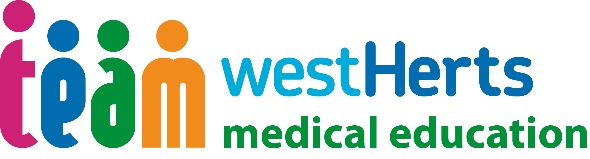 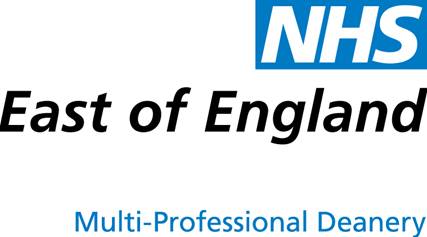 Essex, Beds and Herts Foundation School Individual Placement Individual Placement Description All information to be completed by the Foundation School.It is important to note that this description is a typical example of your placement and may be subject to change.PlacementF1 HaematologyThe departmentHaematologyTrust & SiteWest Hertfordshire Hospitals NHS TrustWatford General HospitalThe type of work to expect and learning opportunitiesGeneral: Learning to investigate patients with haematological abnormalities referred to clinicLearning to break bad news
Educational Objectives: Blood product usage and safety. Anticoagulation and thromboprophylaxis.. Management of haematological emergencies such as neutropenic sepsis, ITP, painful sickle crisis, coagulation disturbance. Understanding of the patient experience during and after chemotherapy. Palliative care.Clinical Supervisor(s) for the placementDr Wood/ Dr Harrison/ Dr Czako/Dr Abrahamson/Dr H Al-Sader
 Main duties of the placementThe Main duties of the post involve seeing, diagnosing, and treating Haematology patients, referring to other clinicians or general practitioners where appropriate as well as attending to patients in the Haematology Day care unit (Helen Donald Unit)The F1 will be expected to work closely with appropriate nursing, professional, technical, administrative and support staff.They will be responsible for ensuring adequate clinical notes are made in accordance with good medical practice.The F1 may, on occasions, be asked to assist in the teaching of medical students.Typical working pattern in this placementMonday:  Consultant Round	                Ward and Day CareTuesday: Ward and Day Care                Haematology MDT                 Mandatory Teaching                
Wednesday: Ward and Day Care                  Consultant Round (pm)  Thursday: Ward and Day Care                Friday:      Consultant Round                 Ward and Day careOn-call requirements:
Rota for ward cover on calls and AAU on calls. Nights, weekends and evening on calls all apply to F1 doctors.Employer informationWest Hertfordshire Hospitals NHS Trust provides acute healthcare services to a core catchment population of approximately half a million people living in west Hertfordshire and the surrounding area. The Trust also provides a range of more specialist services to a wider population, serving residents of North London, Bedfordshire, Buckinghamshire and East Hertfordshire.. 
With around 4,300 staff and 350 volunteers at our three hospitals in Watford, St Albans and Hemel Hempstead, we are one of the largest employers locally.The Trust manages three hospitals:Hemel Hempstead HospitalSt Albans City HospitalWatford General HospitalHemel Hempstead Hospital The clinical services offered at Hemel Hempstead include:antenatal and	community midwifery;outpatients;step down beds;urgent	care centre;medical care,	including endoscopy and cardiac lung function testing;clinical support, including X-ray, CT, MRI, ultrasound and non-urgent pathology.St Albans City Hospital St Albans is our elective care centre. The clinical services offered include:antenatal and community midwifery;outpatients;Minor injuries unit;elective and day surgery;sexual	health;	clinical support, including X-ray, ultrasound,	mammography and blood and specimen collection.Watford Hospital Watford is at the heart of our acute emergency services. The clinical services offered include:women’s and children’s services, including a consultant delivery unit, midwife birthing unit, antenatal and postnatal clinics;emergency care, including accident and emergency, acute admissions unit ambulatory care unit, acute wards, intensive care unit, and emergency surgery;planned care, including outpatients and complex surgery;medical care, including endoscopy, cardiology and chemotherapy;sexual	health;clinical	support, including X-ray, CT,	MRI, ultrasound and urgent and non-urgent pathologyTogether with our staff, patients, volunteers and health and social care partners, we strive to provide consistently good, safe care in a friendly, listening and informative way, as and when people need and want it and always with dignity and respect. Travel between sites and/or community placementsThe Trust will reimburse travel expenses for trainees who may be required to travel between hospital sites and/or community placements.Some visits may not be easily accessible by public transport and therefore having a car would be an advantage.